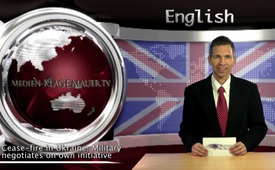 Cease-fire in Ukraine: Military negotiates on own initiative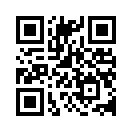 Cease-fire in Ukraine: Military negotiates on own initiativeWelcome ladies and gentlemen to this media-commentary on Klagemauer-TV. Imagine war is proclaimed and no one goes to fight. This is the ideal of every peace movement and this seems to come true now in Ukraine. There the parties come together to talk to each other about peace. The Ukrainian army and the East Ukrainian people’s militia have concluded a ceasefire which is really astonishing because so far the governments have rather been fueling the conflict. The Ukrainian government has been proclaiming: "no negotiations with terrorists."  USA and EU on their hand have also rather been talking about opposing Russia and Eastern Ukraine. But here it starts now from the military that an initiative for a ceasefire came up. Why? Obviously because they are aware of the fact that it is not the politicians who suffer from the direct consequences of war, but it is the citizens and the soldiers themselves! And so these parties, they came together obviously not at a short notice but it was a week-long process. Already on October 22nd, 2014 a Video-Conference was uploaded to the Internet where we see a handful of men - partially in camouflage uniforms – sitting in an improvised studio and a moderator who explains, yes let's try a dialogue in view of exploring the possibilities of durable peace, a peace that lasts...and what they found out is, that in fact they have views in common, but it seems that the Ukrainians have been incited against each other by power interests. In fact, in minute 55 there was quite a controversial information passed as they were talking about who it was who dropped the bombs on Donezk. And it came out that neither the Ukrainian Army nor the Eastern Ukraine Homeland defense troops had done this. So there must be a third party in the play – who is pursuing its own interests and has been inciting these two parties – Eastern Ukrainians and Ukrainians – against each other. It’s like the saying: “When two parties are quarrelling, the third party takes advantage of it!” Both sides suddenly realized that a third party is involved: a group of scoundrels fueling hate and promoting violence – and the best are being killed! … “and not even a year ago we were all sitting at the same table, celebrating…”!  Now these negotiations have come to the conclusion that in fact, the two conflicting parties are quite close to each other in their views, and so they are encouraged to go for further discussions on a larger scale. The Generals Askarov and Lenzov were concluding this cease-fire agreement on 3rd of December. This initiative seems to be now the foundation for further negotiations, a courageous movement striving for real peace! This can lead to clearing up the backgrounds where this conflict comes from. So there is hope for a settlement of all quarrels to achieve a lasting peace. We invite everyone to follow with us this process on Kla-TV. Have a very good evening.from mh.Sources:https://www.youtube.com/watch?v=7pfuV75Ced8#t=13
http://www.tagesschau.de/multimedia/audio/audio-7977.htmlThis may interest you as well:---Kla.TV – The other news ... free – independent – uncensored ...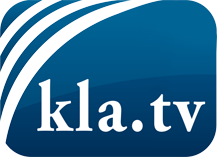 what the media should not keep silent about ...Little heard – by the people, for the people! ...regular News at www.kla.tv/enStay tuned – it’s worth it!Free subscription to our e-mail newsletter here: www.kla.tv/abo-enSecurity advice:Unfortunately countervoices are being censored and suppressed more and more. As long as we don't report according to the ideology and interests of the corporate media, we are constantly at risk, that pretexts will be found to shut down or harm Kla.TV.So join an internet-independent network today! Click here: www.kla.tv/vernetzung&lang=enLicence:    Creative Commons License with Attribution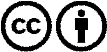 Spreading and reproducing is endorsed if Kla.TV if reference is made to source. No content may be presented out of context.
The use by state-funded institutions is prohibited without written permission from Kla.TV. Infraction will be legally prosecuted.